11/2/21 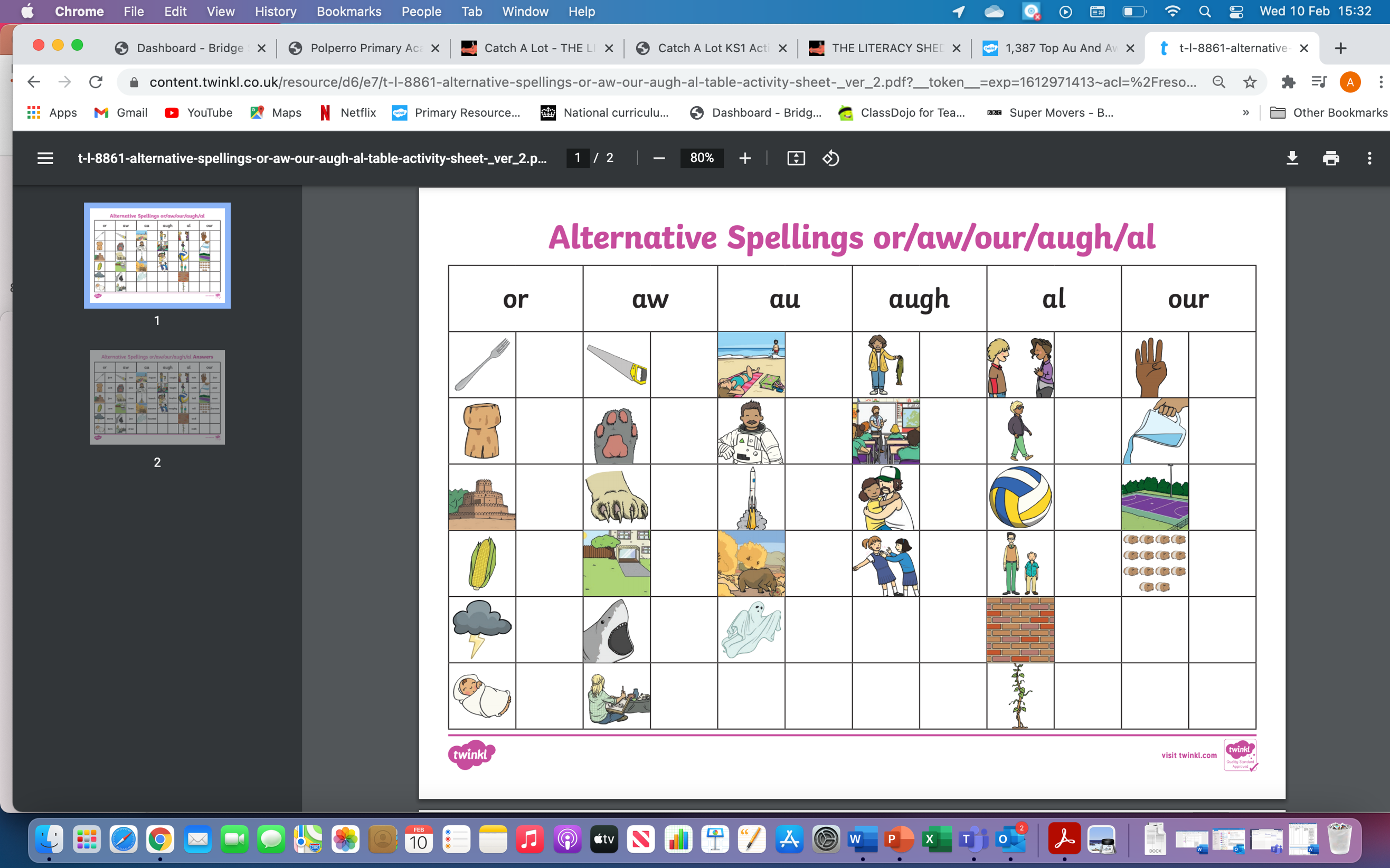 Year 2 Spellings Answers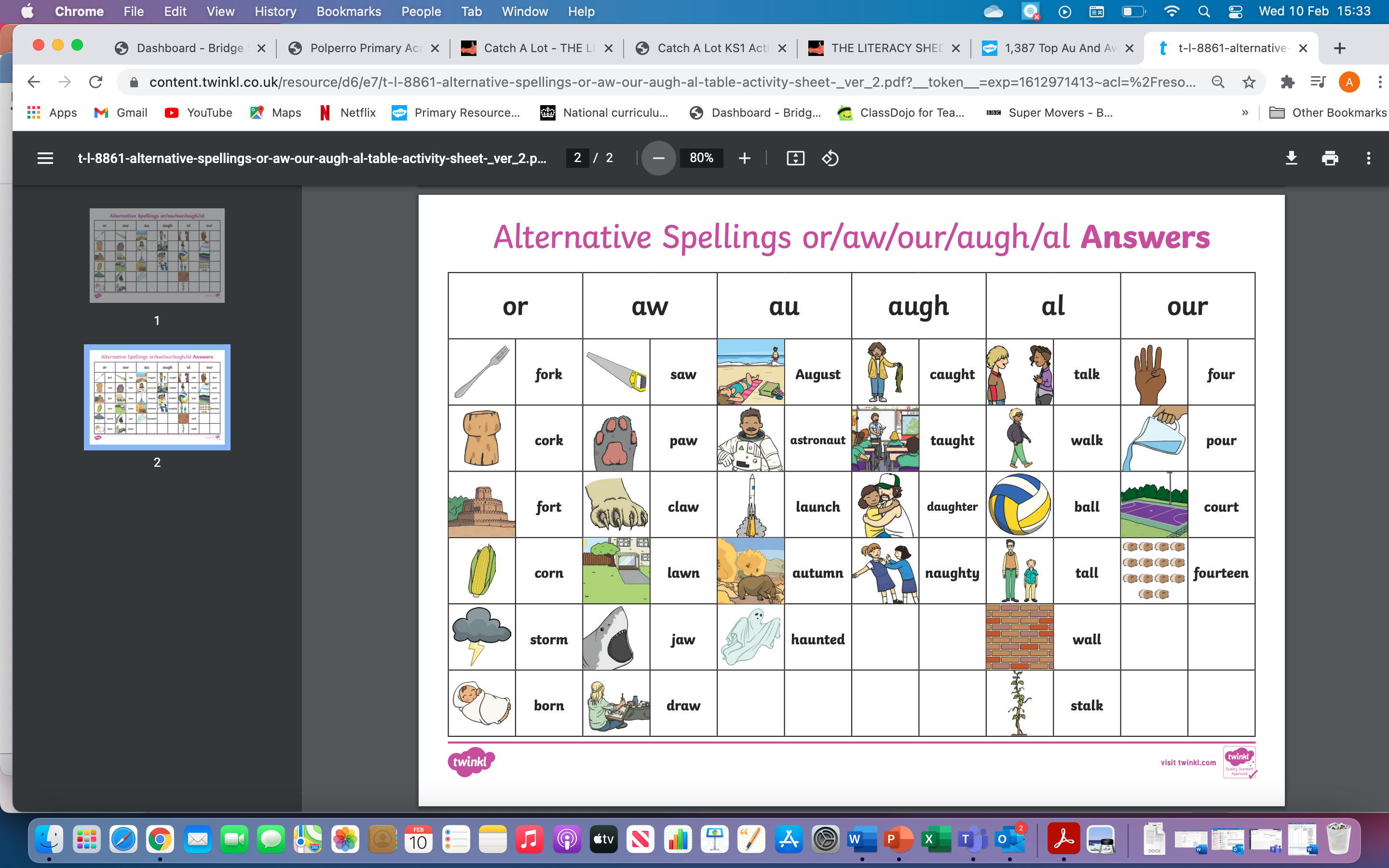 